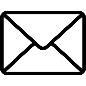 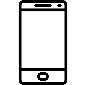 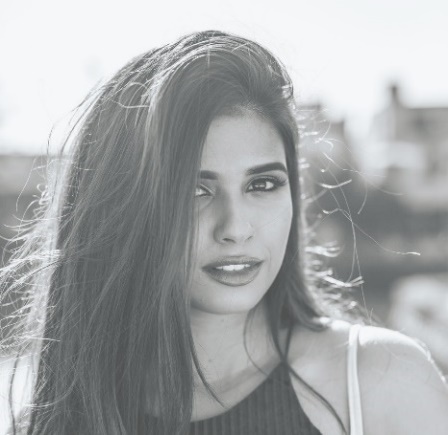 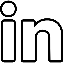 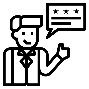 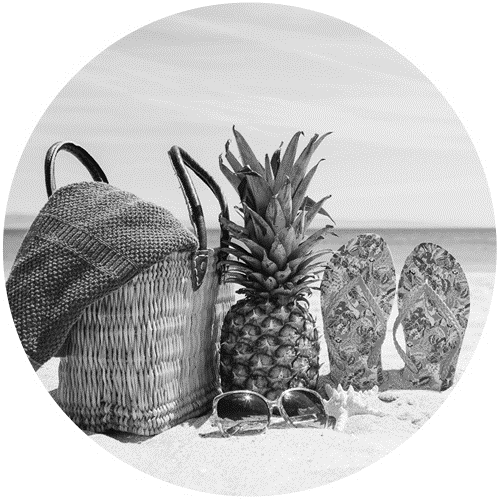 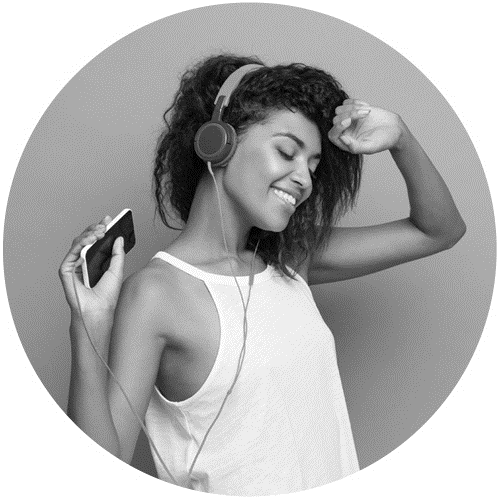 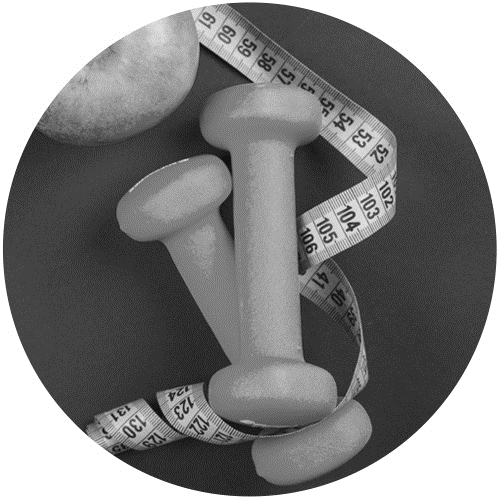 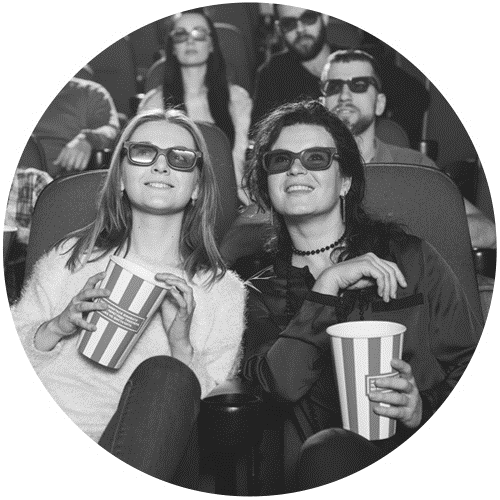 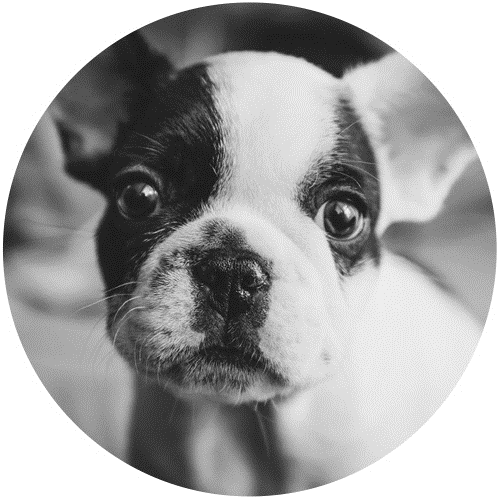 2002.ÉrettségiBalázs Győző Református Gimnázium, Egységes Művészeti Szakgimnázium és Magyar – Angol Két Tanítási Nyelvű Művészeti Általános Iskola, Alapfokú Művészetoktatási iskolaÉrettségiBalázs Győző Református Gimnázium, Egységes Művészeti Szakgimnázium és Magyar – Angol Két Tanítási Nyelvű Művészeti Általános Iskola, Alapfokú Művészetoktatási iskola2007.Kommunikáció-és médiatudomány szakBudapesti Műszaki és Gazdaságtudományi Egyetem Kommunikáció-és médiatudomány szakBudapesti Műszaki és Gazdaságtudományi Egyetem 2009.Szivattyútelepi duzzasztómű kezelő gépészmérnök asszisztens Alapfokú OKJ tanfolyam2002 - 2100Turisztikai asszisztens – Bon Voyage Utazási IrodaÁrajánlatok elkészítése és kommunikálása a partnerek felé2002 - 2100Turisztikai asszisztens – Bon Voyage Utazási IrodaÁrajánlatok elkészítése és kommunikálása a partnerek felé2002 - 2100Turisztikai asszisztens – Bon Voyage Utazási IrodaÁrajánlatok elkészítése és kommunikálása a partnerek felé